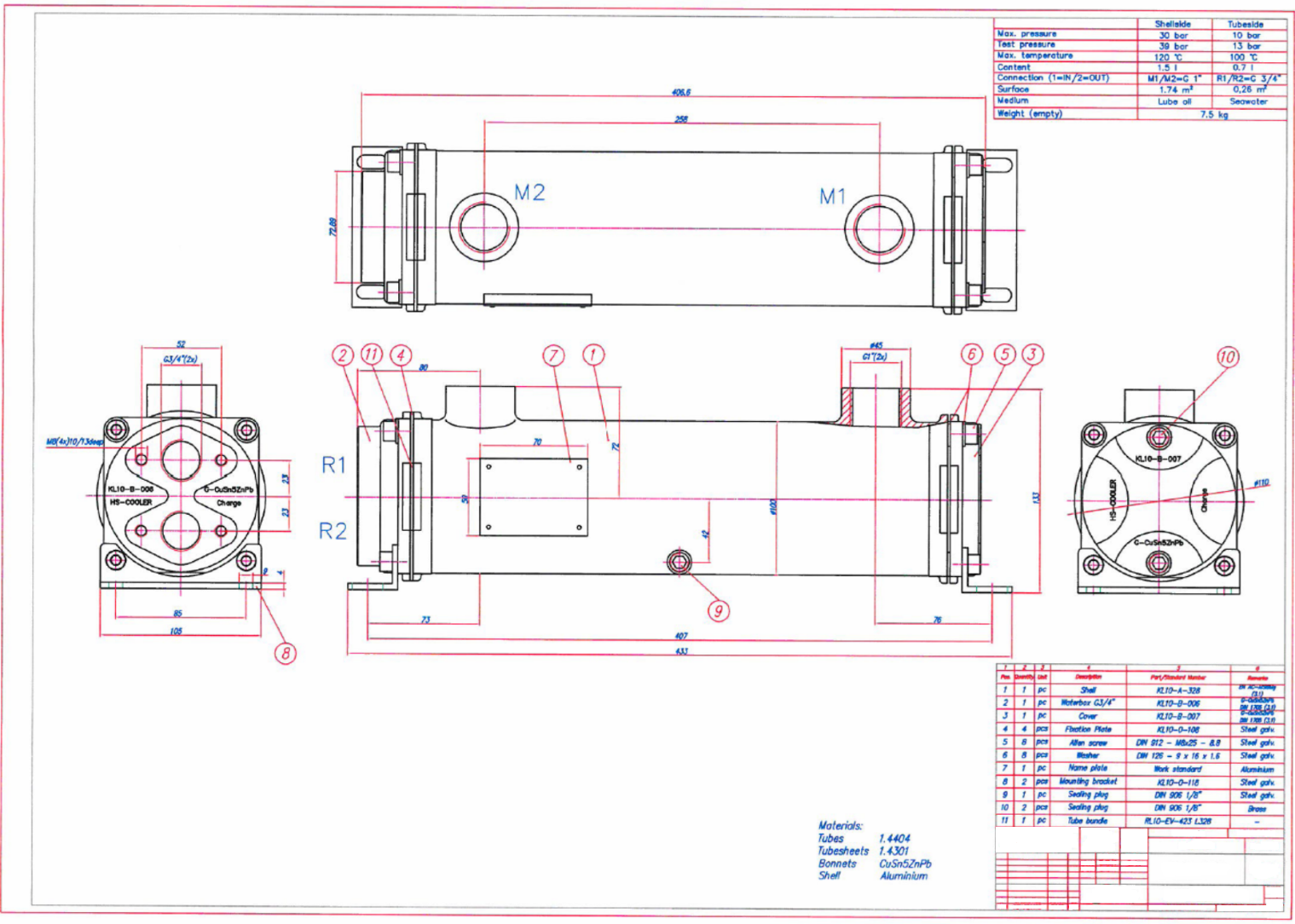 Dostawę 6szt. chłodnicy wodno-olejowej  o następujących parametrach:Przepływ: 7l/min Temperatura wlotowa oleju: 60stCTemperatura wylotowa oleju: 45stCMoc cieplna: 3,0kWPowierzchnia wymiany ciepła: 1,74m2Temperatura wlotowa wody: 30stCTemperatura wylotowa wody: 31,4stCWymagana ilość wody: 1,8m3/hCiśnienie oleju 16 bar przy 130 stCUszczelka: FPM/Viton           Ciśnienie wody 10 bar przy 100stCObudowa: AlPrzegroda:  AlRurka: 1.4404 ( rurka żebrowana)Sito: 1.4301Komora wodna: CuSn5ZnPb